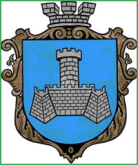 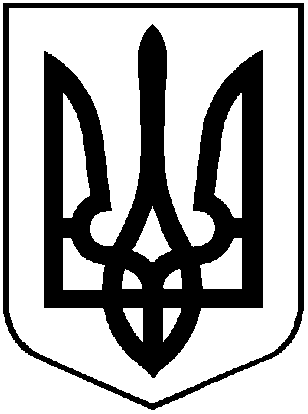 УКРАЇНАХМІЛЬНИЦЬКА МІСЬКА РАДАВІННИЦЬКОЇ ОБЛАСТІ                                                   Виконавчий комітет                                       Р І Ш Е Н Н Я      від  «04» грудня  2020 року                                                            №418Про внесення змін до Додатку 1 рішеннявиконавчого комітету Хмільницької міської радивід 22.01.2020 р. №29«Про встановлення лімітів споживанняенергоносіїв та водопостачання бюджетним установам Хмільницької міської об’єднаної територіальної громади  на 2020 рік» (зі змінами)	Розглянувши лист начальника управління освіти Хмільницької міської ради від 13.11.2020 року №01-14/1066, директора Хмільницької дитячо-юнацької спортивної школи, директора Комунального закладу «Соколівський сільський Будинок культури» Хмільницької міської ради, щодо внесення змін до встановлених лімітів споживання енергоносіїв та водопостачання на 2020 рік  у зв’язку з внесенням змін до структури управління освіти Хмільницької міської ради та створенням Комунальної установи «Центр професійного розвитку педагогічних працівників Хмільницької міської ради», придбанням технічно-побутових приладів, проплатою за використану електроенергію в 2019 році, керуючись ст.ст. 40, 59 Закону України «Про місцеве  самоврядування в Україні», виконком міської радиВ И Р І Ш И В:Внести зміни до Додатку 1 рішення виконавчого комітету Хмільницької міської ради від 22.01.2020 року №29 "Про встановлення лімітів споживання енергоносіїв та водопостачання бюджетним установам Хмільницької міської об’єднаної територіальної громади на 2020 рік" (зі змінами), змінивши ліміти споживання енергоносіїв та водопостачання на 2020 рік:1.1. Управлінню освіти Хмільницької міської ради, а саме:1.1.1.  зменшити ліміти споживання за КТКВКМБ Методична робота:- на оплату водопостачання та водовідведення за КЕКВ 2272 на 4 м3;- на оплату електроенергії за КЕКВ 2273 на 400 кВт;- на оплату природного газу за КЕКВ 2274 на 415 м3.1.1.2. доповнити інші заклади освіти КТКВКМБ КУ«ЦПРПП ХМР» та встановити ліміти:- на оплату водопостачання та водовідведення за КЕКВ 2272 - 4 м3;- на оплату електроенергії за КЕКВ 2273 - 400 кВт;- на оплату природного газу за КЕКВ 2274 - 415 м3.1.2. Хмільницькій дитячо-юнацькій спортивній школі збільшити ліміти споживання:- на оплату електроенергії за КЕКВ 2273 на 1900 кВт.1.3.  Комунальному закладу «Соколівський сільський Будинок культури» Хмільницької міської ради збільшити ліміти споживання:- на оплату електроенергії за КЕКВ 2273 на 500 кВт.2. Додаток 1 до рішення виконавчого комітету Хмільницької міської ради від 22.01.2020р. №29 "Ліміти споживання енергоносіїв та водопостачання у натуральних показниках, виходячи з асигнувань, затверджених в кошторисах бюджетних установ на 2020 рік" (зі змінами), викласти у новій редакції (додається).3. Додаток 1 до рішення виконавчого комітету Хмільницької міської ради від 22.01.2020р. №29 "Ліміти споживання енергоносіїв та водопостачання у натуральних показниках, виходячи з асигнувань, затверджених в кошторисах бюджетних установ на 2020 рік" (зі змінами) в попередній редакції визнати таким, що втратив чинність.4. Загальному відділу міської ради у документах постійного зберігання зазначити факт та підставу внесення змін, та втрати чинності документа, зазначеного у п.1 цього рішення.5. Контроль за виконанням цього рішення покласти на заступників міського голови з питань діяльності виконавчих органів міської ради згідно розподілу обов’язків. Міський голова              С.Б.Редчик                                                                                Додаток 1										  				                                       до рішення виконавчого комітету Хмільницької  міської ради                                      від  04 грудня 2020р. №418ЛІМІТИ СПОЖИВАННЯ ЕНЕРГОНОСІЇВ ТА ВОДОПОСТАЧАННЯ УНАТУРАЛЬНИХ ПОКАЗНИКАХ, ВИХОДЯЧИ З АСИГНУВАНЬ ЗАТВЕРДЖЕНИХ В КОШТОРИСАХБЮДЖЕТНИХ УСТАНОВ НА 2020 РІК                       Керуючий справами виконкому                                                                                                                                     С.П. МаташКТКВКМБ            Найменування  розпорядників 2272Водопостачання та водовідведення2273Електроенергія2274Природний газ2275Іншіенергоносіїм³кВтм³м³0210150Виконком міської ради5505489033052-0810160Управління праці та соціального захисту населення  Хмільницької міської ради2901550014000-3710160Фінансове управління Хмільницької міської ради6560603025-0600000Управління освіти Хмільницької міської ради  всього, в тому числі:11668531720453905926,90611010Дошкільні заклади освіти7090278850180000276,90611020Загальноосвітні школи45002428002630006500611090Позашкільні заклади освіти3950006100-0611150Методична робота7,5570500-Інші заклади  освіти:Інші заклади  освіти:Інші заклади  освіти:Інші заклади  освіти:Інші заклади  освіти:Інші заклади  освіти:0611161Централізована бухгалтерія19,729202750-0611161Групи централізованого господарського обслуговування7,811801140-0611161КУ «ЦПРПП ХМР»4400415-0213121Центр соціальних служб для сім'ї, дітей та молоді1213001200-0813104Територіальний центр соціального обслуговування (надання соціальних послуг)3429004100-0211100КПНЗ «Хмільницька школа мистецтв»120422010200-0215031Дитячо - юнацька спортивна школа 2001100012650-0214040Забезпечення діяльності  музеїв і виставок-4800--0214030КЗ «Соколівська публічна бібліотека»-5540--0214060КЗ «Соколівський сільський будинок культури»-9690--       РАЗОМ12939647620532132926,9